Primate City or Rank Size Rule?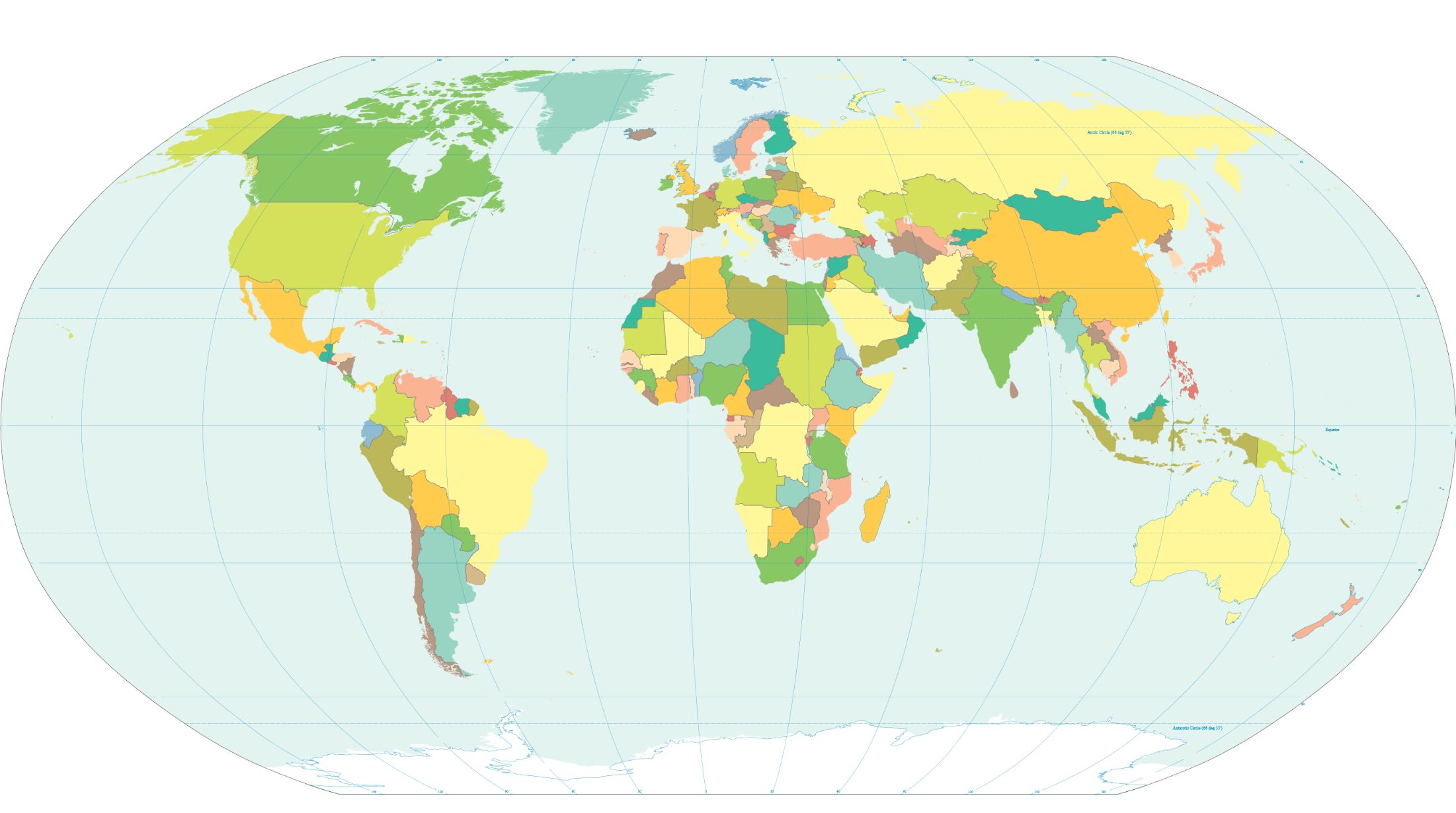 	   A = Primate City	       B = Rank-Size Rulehttp://en.wikipedia.org/wiki/List_of_capitals_and_largest_cities_by_country, CountryMost Populous City NameMost Populous City Population2nd Most Populous City Name2nd Most Populous City PopulationPrimate or Rank-Size Rule?Largest population also Capital City?AustraliaBrazilCameroonCanadaChinaEgyptFinlandGermanyIndiaKuwaitMadagascarMalaysiaMongoliaNigeriaRussiaSouth AfricaSudanTanzania